Положение
об организации питания обучающихся                                                                                                                   МБОУ «Чадукасинская  ООШ» Красноармейского района Чувашской  Республики1. Общие положения1.1. Настоящее Положение об организации питания обучающихся МБОУ «Чадукасинская  ООШ» Красноармейского района Чувашской  Республики разработано в соответствии с Федеральным Законом № 273-ФЗ от 29.12.2012 г.  «Об  образовании в Российской Федерации» с изменениями от 17 февраля 2021 года, санитарно-эпидемиологическими правилами и нормами СанПиН 2.3/2.4.3590-20 "Санитарно-эпидемиологические требования к организации общественного питания населения", СП 2.4.3648-20 «Санитарно-эпидемиологические требования к организациям воспитания и обучения, отдыха и оздоровления детей и молодежи», Приказом Минздравсоцразвития России  № 213н и Минобрнауки России  №178 от 11.03.2012 г. «Об утверждении методических рекомендаций по организации питания обучающихся и воспитанников образовательных учреждений», Федеральным законом №  29-ФЗ от 02.01.2000 г. «О качестве и безопасности пищевых продуктов» с изменениями на 13 июля 2020 года, Уставом в МБОУ «Чадукасинская ООШ» Красноармейского района Чувашской Республики.
1.2. Данное Положение об организации питания обучающихся разработано с целью создания оптимальных условий для организации полноценного, здорового питания обучающихся в школе, укрепления здоровья детей, недопущения возникновения групповых инфекционных и неинфекционных заболеваний, отравлений в общеобразовательной организации.
1.3. Настоящий локальный акт определяет основные цели, задачи и требования к организации питания обучающихся в школе, условиям и срокам хранения продуктов питания, устанавливает возрастные нормы питания, а также порядок поставки продуктов. Положение устанавливает ответственность лиц, участвующих в организации питания, определяет учетно-отчетную документацию по питанию.                                                                                      1.4. Организация питания в школе  осуществляется на договорной основе с «поставщиком» как за счёт  средств бюджета, так и за счет средств родителей (законных представителей) обучающихся.
1.5. Порядок поставки продуктов определяется муниципальным контрактом и (или) договором.
1.6. Закупка и поставка продуктов питания осуществляется в порядке, установленном Федеральным законом № 44-ФЗ от 05.04.2013 г. с изменениями на 30 декабря 2020 года «О контрактной системе в сфере закупок товаров, работ, услуг для обеспечения государственных и муниципальных нужд» на договорной основе, как за счет средств бюджета, так и за счет средств платы родителей (законных представителей) за питание обучающихся в общеобразовательной организации.
1.7. Организация питания в школе осуществляется штатными работниками  МБОУ «Чадукасинская  ООШ»
1.8. Действие настоящего Положения распространяется на всех обучающихся школы, родителей (законных представителей) обучающихся, а также на работников организации, осуществляющей образовательную деятельность.2. Основные цели и задачи организации питания2.1. Основной целью организации питания обучающихся в школе является создание оптимальных условий для укрепления здоровья и обеспечения безопасного и сбалансированного питания обучающихся, осуществления контроля необходимых условий для организации питания, а также соблюдения условий поставки и хранения продуктов в организации, осуществляющей образовательную деятельность.
2.2. обучающихсяобеспечение обучающихся питанием, соответствующим возрастным физиологическим потребностям в рациональном и сбалансированном питании;гарантированное качество и безопасность питания и пищевых продуктов, используемых в питании;предупреждение (профилактика) среди обучающихся школы инфекционных и неинфекционных заболеваний, связанных с фактором питания;пропаганда принципов здорового и полноценного питания;социальная поддержка детей из социально незащищенных, малообеспеченных и семей, попавших в трудные жизненные ситуации;модернизация оборудования школьных пищеблоков в соответствии с требованиями санитарных норм и правил, современных технологий;использование бюджетных средств, выделяемых на организацию питания, в соответствии с требованиями действующего законодательства Российской Федерации.3. Требования к персоналу и помещениям пищеблока3.1. Лица, поступающие на работу в школьную столовую, должны соответствовать требованиям, касающимся прохождения ими профессиональной гигиенической подготовки и аттестации, предварительных и периодических медицинских осмотров, вакцинации, установленным законодательством Российской Федерации.
3.2. Назначенное ответственное лицо в школе  (член комиссии по контролю за организацией и качеством питания, бракеражу готовой продукции), проводит ежедневный осмотр работников, занятых изготовлением продукции питания и работников, непосредственно контактирующих с пищевой продукцией, в том числе с продовольственным сырьем, на наличие гнойничковых заболеваний кожи рук и открытых поверхностей тела, признаков инфекционных заболеваний. Результаты осмотра заносятся в гигиенический журнал на бумажном  носителе. Список работников, отмеченных в журнале на день осмотра, должен соответствовать числу работников на этот день в столовой.
Лица с кишечными инфекциями, гнойничковыми заболеваниями кожи рук и открытых поверхностей тела, инфекционными заболеваниями должны временно отстраняться от работы с пищевыми продуктами.
3.3. оставлять в специально отведенных местах одежду второго и третьего слоя, обувь, головной убор, а также иные личные вещи и хранить отдельно от рабочей одежды и обуви;снимать в специально отведенном месте рабочую одежду, фартук, головной убор при посещении туалета либо надевать сверху халаты; тщательно мыть руки с мылом или иным моющим средством для рук после посещения туалета;сообщать обо всех случаях заболеваний кишечными инфекциями у членов семьи, проживающих совместно, ответственному лицу школы;использовать одноразовые перчатки при порционировании блюд, приготовлении холодных закусок, салатов, подлежащие замене на новые при нарушении их целостности и после санитарно-гигиенических перерывов в работе.3.4. Пищеблок для приготовления пищи должен быть оснащен техническими средствами для реализации технологического процесса, его части или технологической операции (технологическое оборудование), холодильным, моечным оборудованием, инвентарем, посудой (одноразового использования, при необходимости), тарой, изготовленными из материалов, соответствующих требованиям, предъявляемым к материалам, контактирующим с пищевой продукцией, устойчивыми к действию моющих и дезинфицирующих средств и обеспечивающими условия хранения, изготовления пищевой продукции.
3.5. Пищеблок должен быть оборудован исправными системами холодного и горячего водоснабжения, водоотведения, теплоснабжения, вентиляции и освещения, которые должны быть выполнены так, чтобы исключить риск загрязнения пищевой продукции.
3.6. Для продовольственного (пищевого) сырья и готовой к употреблению пищевой продукции школьной столовой должны использоваться раздельное технологическое и холодильное оборудование, производственные столы, разделочный инвентарь (маркированный любым способом), многооборотные средства упаковки и кухонная посуда.    3.7. Разделочный инвентарь для готовой и сырой продукции должен обрабатываться и храниться раздельно в производственных цехах (зонах, участках). Повторное использование одноразовой посуды и инвентаря запрещается.
3.8. Зоны и  размещенное в них оборудование, являющееся источниками выделения газов, пыли (мучной), влаги, тепла должны быть оборудованы локальными вытяжными системами, которые могут присоединяться к системе вытяжной вентиляции производственных помещений. Воздух рабочей зоны и параметры микроклимата должны соответствовать гигиеническим нормативам.
3.9. Складские помещения для хранения продукции должны быть оборудованы приборами для измерения относительной влажности и температуры воздуха, холодильное оборудование - контрольными термометрами. Ответственное лицо обязано ежедневно снимать показания приборов учёта и вносить их в соответствующие журналы .Журналы  вести в бумажном  виде.
3.10. В помещениях пищеблока не должно быть насекомых и грызунов, а также не должны содержаться синантропные птицы и животные.
3.11. В производственных помещениях не допускается хранение личных вещей и комнатных растений.4. Порядок поставки продуктов4.1. Порядок поставки продуктов определяется договором  между поставщиком и школой.
4.2. Поставщик поставляет товар отдельными партиями по заявкам школы, с момента подписания договора..
4.3. Поставка товара осуществляется путем его доставки поставщиком на склад продуктов школы.
4.4. Товар передается в соответствии с заявкой школы, содержащей дату поставки, наименование и количество товара, подлежащего доставке.
4.5. Транспортировку пищевых продуктов проводят в условиях, обеспечивающих их сохранность и предохраняющих от загрязнения. Доставка пищевых продуктов осуществляется специализированным транспортом, имеющим санитарный паспорт.
4.6. Товар должен быть упакован надлежащим образом, обеспечивающим его сохранность при перевозке и хранении.
4.7. На упаковку (тару) товара должна быть нанесена маркировка в соответствии с требованиями законодательства Российской Федерации.
4.8. Продукция поставляется в одноразовой упаковке (таре) производителя.
4.9. Прием пищевой продукции, в том числе продовольственного сырья, на пищеблок должен осуществляться при наличии маркировки и товаросопроводительной документации, сведений об оценке (подтверждении) соответствия, предусмотренных в том числе техническими регламентами. В случае нарушений условий и режима перевозки, а также отсутствии товаросопроводительной документации и маркировки пищевая продукция и продовольственное (пищевое) сырье на пищеблоке не принимаются.
4.10. Перевозка (транспортирование) и хранение продовольственного (пищевого) сырья и пищевой продукции должны осуществляться в соответствии с требованиями соответствующих технических регламентов.
4.11. Входной контроль поступающих продуктов осуществляется ответственным лицом. Результаты контроля регистрируются в журнале бракеража скоропортящихся пищевых продуктов, поступающих на пищеблок  школы. 5. Условия и сроки хранения продуктов5.1. Доставка и хранение продуктов питания должны находиться под строгим контролем директора, повара и завхоза школы, так как от этого зависит качество приготовляемой пищи.
5.2. Пищевые продукты, поступающие в школу , должны иметь документы, подтверждающие их происхождение, качество и безопасность.
5.3. Не допускаются к приему пищевые продукты с признаками недоброкачественности, а также продукты без сопроводительных документов, подтверждающих их качество и безопасность, не имеющие маркировки, в случае если наличие такой маркировки предусмотрено законодательством Российской Федерации.
5.4. Документация, удостоверяющая качество и безопасность продукции, маркировочные ярлыки (или их копии) должны сохраняться до окончания реализации продукции.
5.5. Сроки хранения и реализации особо скоропортящихся продуктов должны соблюдаться в соответствии с санитарно-эпидемиологическими правилами и нормативами.
5.6. Школьная столовая обеспечена холодильной  камерой. Кроме этого, имеются кладовые для хранения сухих продуктов, таких как мука, сахар, крупы, макароны, и для овощей.
5.7. Складские помещения (кладовые) и холодильные камеры необходимо содержать в чистоте, хорошо проветривать.6. Требования к приготовленной пище6.1. нахождение на раздаче более 3 часов с момента изготовления готовых блюд, требующих разогревания перед употреблением;размещение на раздаче для реализации холодных блюд, кондитерских изделий и напитков вне охлаждаемой витрины (холодильного оборудования) и реализация с нарушением установленных сроков годности и условий хранения, обеспечивающих качество и безопасность продукции;реализация на следующий день готовых блюд;замораживание нереализованных готовых блюд для последующей реализации в другие дни;привлечение к приготовлению, порционированию и раздаче кулинарных изделий посторонних лиц, включая персонал, в должностные обязанности которого не входят указанные виды деятельности.6.2.  В целях контроля за риском возникновения условий для размножения патогенных микроорганизмов необходимо вести ежедневную регистрацию показателей температурного  режима хранения пищевой продукции в холодильном оборудовании и складских помещениях на бумажном носителе  и влажности - в складских помещениях. 6.3. С целью минимизации риска теплового воздействия для контроля температуры блюд на линии раздачи должны использоваться термометры.
6.4. Температура горячих жидких блюд и иных горячих блюд, холодных супов, напитков, реализуемых через раздачу, должна соответствовать технологическим документам.7. Нормы питания и физиологических потребностей детей в пищевых веществах7.1. Обучающиеся школы получают питание согласно установленному и утвержденному директором школы режиму питания в зависимости от их режима обучения в школе. (Приложение 4).
7.2. Питание детей должно осуществляться в соответствии с меню, утвержденным директором школы.
7.3. Меню является основным документом для приготовления пищи на пищеблоке школы.7.4. Вносить изменения в утверждённое меню, без согласования с директором школы запрещается.
7.5. При необходимости внесения изменений в меню (несвоевременный завоз продуктов, недоброкачественность продукта) завхозом школы составляется объяснительная записка с указанием причины. В меню вносятся изменения и заверяются подписью директора школы. Исправления в меню не допускаются.
7.6. Основное меню должно разрабатываться на период не менее двух недель (с учетом режима организации) для каждой возрастной группы детей.7.7. Масса порций для детей должны строго соответствовать возрасту обучающегося.7.8. среднесуточный набор продуктов для каждой возрастной группы;объём блюд для каждой возрастной группы;нормы физиологических потребностей;нормы потерь при холодной и тепловой обработке продуктов;выход готовых блюд;нормы взаимозаменяемости продуктов при приготовлении блюд;требования Роспотребнадзора в отношении запрещённых продуктов и блюд, использование которых может стать причиной возникновения желудочно-кишечного заболевания или отравления 7.9. Допускается замена одного вида пищевой продукции, блюд и кулинарных изделий на иные виды пищевой продукции, блюд и кулинарных изделий в соответствии с таблицей замены пищевой продукции с учетом ее пищевой ценности .
7.10. Меню допускается корректировать с учетом климато-географических, национальных, конфессиональных и территориальных особенностей питания населения, при условии соблюдения требований к содержанию и соотношению в рационе питания детей основных пищевых веществ 
7.11. Для дополнительного обогащения рациона питания детей микронутриентами в эндемичных по недостатку отдельных микроэлементов регионах в меню должна использоваться специализированная пищевая продукция промышленного выпуска, обогащенные витаминами и микроэлементами, а также витаминизированные напитки промышленного выпуска. Витаминные напитки должны готовиться в соответствии с прилагаемыми инструкциями непосредственно перед раздачей. Замена витаминизации блюд выдачей детям поливитаминных препаратов не допускается. В целях профилактики йододефицитных состояний у детей должна использоваться соль поваренная пищевая йодированная при приготовлении блюд и кулинарных изделий.
7.12. ежедневное меню основного (организованного) питания на сутки для всех возрастных групп обучающихся с указанием наименования приема пищи, наименования блюда, массы порции, калорийности порции;рекомендации по организации здорового питания детей.7.13. При наличии детей в школе, имеющих рекомендации по специальному питанию, в меню обязательно включаются блюда диетического питания.
7.14. Для детей, нуждающихся в лечебном и диетическом питании, должно быть организовано лечебное и диетическое питание в соответствии с представленными родителями (законными представителями ребенка) назначениями лечащего врача.
7.15. Индивидуальное меню должно быть разработано специалистом-диетологом с учетом заболевания ребенка (по назначениям лечащего врача).
7.16. Дети, нуждающиеся в лечебном и/или диетическом питании, вправе питаться по индивидуальному меню или пищей, принесённой из дома. Если родители выбрали второй вариант, в школе необходимо создать особые условия в специально отведённом помещении или месте.
7.17. Выдача детям рационов питания должна осуществляться в соответствии с утвержденными индивидуальными меню, под контролем ответственных лиц, назначенных в общеобразовательной организации.8. Порядок организации питания в школе8.1. Организация питания обучающихся является обязательным направлением деятельности школы.
8.2. Обучающиеся по образовательным программам начального общего образования в государственных и муниципальных образовательных организациях обеспечиваются учредителями таких организаций не менее одного раза в день бесплатным горячим питанием, предусматривающим наличие горячего блюда, не считая горячего напитка, за счет бюджетных ассигнований федерального бюджета, бюджетов субъектов Российской Федерации, местных бюджетов и иных источников финансирования, предусмотренных законодательством Российской Федерации.
8.3. Обеспечение питанием обучающихся за счет бюджетных ассигнований бюджетов субъектов Российской Федерации осуществляется в случаях и в порядке, которые установлены органами государственной власти субъектов Российской Федерации, обучающихся за счет бюджетных ассигнований местных бюджетов - органами местного самоуправления.
8.4. Администрация школы обеспечивает принятие организационно-управленческих решений, направленных на обеспечение горячим питанием обучающихся, пропаганде принципов и санитарно-гигиенических основ здорового питания, ведение консультационной и разъяснительной работы с родителями (законными представителями) обучающихся.
8.5. При нахождении детей в школе более 4 часов обеспечивается возможность организации горячего питания. При продолжительности экзамена от 4 часов и более обучающиеся обеспечиваются питанием. Независимо от продолжительности экзамена обеспечивается питьевой режим. При проведении экскурсий, походов, поездок питание организованных групп детей осуществляется с интервалами не более 4 часов.
8.6. Для обучающихся школы предусматривается организация двухразового горячего питания (завтрак и обед) в соответствии с СанПиН 2.3/2.4.3590-20 "Санитарно-эпидемиологические требования к организации общественного питания населения".
8.7. Изготовление продукции должно производиться в соответствии с меню, утвержденным (согласованным) директором школы или уполномоченным им лицом, по технологическим документам, в том числе технологической карте, технико-технологической карте, технологической инструкции. В этом документе должна быть прописана температура горячих, жидких и иных горячих блюд, холодных супов и напитков. Наименование блюд и кулинарных изделий, указываемых в меню, должны соответствовать их наименованиям, указанным в технологических документах.
8.8. питание детей должно осуществляться посредством реализации основного (организованного) меню, включающего горячее питание, дополнительного питания, а также индивидуальных меню для детей, нуждающихся в лечебном и диетическом питании с учетом требований, содержащихся в приложениях №6-13 СанПиН 2.3/2.4.3590-20. меню должно предусматривать распределение блюд, кулинарных, мучных, кондитерских и хлебобулочных изделий по отдельным приемам пищи (завтрак, обед)с учетом следующего:- при отсутствии второго завтрака калорийность основного завтрака должна быть увеличена на 5% соответственно.
- допускается в течение дня отступление от норм калорийности по отдельным приемам пищи в пределах +/-5% при условии, что средний % пищевой ценности за неделю будет соответствовать нормам, приведенным в Приложении 13, по каждому приему пищи.
- на период летнего отдыха и оздоровления (до 90 дней), в выходные, праздничные и каникулярные дни, при повышенной физической нагрузке (спортивные соревнования, слеты, сборы и тому подобное) нормы питания, включая калорийность суточного рациона, должны быть увеличены не менее чем на 10% в день на каждого человека.- разрешается производить замену отдельных видов пищевой продукции в соответствии с санитарными правилами и нормами в пределах средств, выделяемых на эти цели организациям для детей-сирот и детей, оставшихся без попечения родителей.- для детей-сирот и детей, оставшихся без попечения родителей, лиц из числа детей-сирот и детей, оставшихся без попечения родителей, лиц, потерявших в период обучения обоих родителей или единственного родителя, больных хронической дизентерией, туберкулезом, ослабленных детей, а также для больных детей, находящихся в изоляторе, устанавливается 15-процентная надбавка к нормам обеспечения, приведенным в таблице 3 приложения №7 СанПиН 2.3/2.4.3590-20.
- для детей-сирот и детей, оставшихся без попечения родителей, лиц из числа детей-сирот и детей, оставшихся без попечения родителей, лиц, потерявших в период обучения обоих родителей или единственного родителя, нуждающихся в лечебном и диетическом питании, по согласованию с органами здравоохранения определяются виды пищевой продукции и блюда с учетом заболеваний указанных лиц.
8.9. При организованных перевозках групп детей автомобильным, водным и другими видами транспорта и при проведении массовых мероприятий с участием детей менее 4 часов допускается использовать набор пищевой продукции ("сухой паек"), свыше 4 часов (за исключением ночного времени с 23.00 до 7.00) - должно быть организовано горячее питание.
8.10. Перечень пищевой продукции, которая не допускается при организации питания детей, приведен в Приложении 9.
8.11. В целях контроля за качеством и безопасностью приготовленной пищевой продукции на пищеблоке отбирается суточная проба от каждой партии приготовленной пищевой продукции.
8.12. Отбор суточной пробы осуществляется поваром пищеблока в специально выделенные обеззараженные и промаркированные емкости (плотно закрывающиеся) - отдельно каждое блюдо и (или) кулинарное изделие.порционные блюда, биточки, котлеты, сырники, оладьи, колбаса, бутерброды – поштучно, в объеме одной порции;холодные закуски, первые блюда, гарниры и напитки (третьи блюда) - в количестве не менее 100 г;порционные вторые блюда, биточки, котлеты, колбаса и т.д. оставляют поштучно, целиком (в объеме одной порции).8.13. Суточные пробы должны храниться не менее 48 часов в специально отведенном в холодильнике месте/холодильнике при температуре от +2°С до +6°С.
8.14. Выдача готовой пищи для раздачи разрешается только после проведения контроля комиссией по контролю за организацией и качеством питания, бракеражу готовой продукции в составе не менее 3-х человек. Результаты контроля регистрируются в журнале бракеража готовой пищевой продукции .
8.15. использование запрещенных пищевых продуктов;использование остатков пищи от предыдущего приема и пищи, приготовленной накануне;пищевых продуктов с истекшими сроками годности и явными признаками недоброкачественности (порчи);овощей и фруктов с наличием плесени и признаками гнили.8.16. Проверку качества пищи, соблюдение рецептур и технологических режимов осуществляет медицинский работник (комиссия по контролю за организацией и качеством питания, бракеражу готовой продукции). Результаты контроля регистрируются в журнале бракеража готовой пищевой продукции общеобразовательной организации.
8.17. утверждение ежедневного меню;контроль состояния производственной базы пищеблока, замена устаревшего оборудования, его ремонт и обеспечение запасными частями;капитальный и текущий ремонт помещений пищеблока;контроль соблюдения требований санитарно-эпидемиологических правил и норм;обеспечение пищеблока школы достаточным количеством столовой и кухонной посуды, спецодеждой, санитарно-гигиеническими средствами, разделочным оборудованием, и уборочным инвентарем;заключение контрактов на поставку продуктов питания поставщиком.8.18. Режим питания устанавливается в зависимости от графика учебных занятий и утверждается директором школы.9. Порядок организации питания, предоставляемого на льготной основе9.1. Обеспечение питанием обучающихся за счет бюджетных ассигнований бюджетов субъектов Российской Федерации осуществляется в случаях и в порядке, которые установлены органами государственной власти субъектов Российской Федерации, обучающихся за счет бюджетных ассигнований местных бюджетов - органами местного самоуправления.Порядок организации и финансирования питания, предоставляемого на льготной основе, вносится школой самостоятельно на основании региональных постановлений, распоряжений, приказов.10. Порядок организации питьевого режима в школе10.1. Питьевой режим в школе, а также при проведении массовых мероприятий с участием детей должен осуществляться с соблюдением следующих требований:
10.1.1. Осуществляется обеспечение питьевой водой, отвечающей обязательным требованиям.
10.1.2. Питьевой режим должен быть организован посредством установки стационарных питьевых фонтанчиков, устройств для выдачи воды, выдачи упакованной питьевой воды или с использованием кипяченой питьевой воды. 10.1.3. При проведении массовых мероприятий длительностью более 2 часов каждый ребенок должен быть обеспечен дополнительно бутилированной питьевой (негазированной) водой промышленного производства, дневной запас которой во время мероприятия должен составлять не менее 1,5 литра на одного ребенка.10.2. При организации питьевого режима с использованием упакованной питьевой воды промышленного производства, установок с дозированным розливом упакованной питьевой воды (кулеров), кипяченой воды должно быть обеспечено наличие посуды из расчета количества обслуживаемых (списочного состава), изготовленной из материалов, предназначенных для контакта с пищевой продукцией, а также отдельных промаркированных подносов для чистой и использованной посуды; контейнеров - для сбора использованной посуды одноразового применения.
10.2.1. Упакованная (бутилированная) питьевая вода допускается к выдаче детям при наличии документов, подтверждающих её происхождение, безопасность и качество, соответствие упакованной питьевой воды обязательным требованиям.10.3. Кулеры должны размещаться в местах, не подвергающихся попаданию прямых солнечных лучей. Кулеры должны подвергаться мойке с периодичностью, предусмотренной инструкцией по эксплуатации, но не реже одного раза в семь дней. Мойка кулера с применением дезинфекционного средства должна проводиться не реже одного раза в три месяца.10.4. кипятить воду нужно не менее 5 минут;до раздачи детям кипяченая вода должна быть охлаждена до комнатной температуры непосредственно в емкости, где она кипятилась;смену воды в емкости для её раздачи необходимо проводить не реже, чем через 3 часа. Перед сменой кипяченой воды емкость должна полностью освобождаться от остатков воды, промываться в соответствии с инструкцией по правилам мытья кухонной посуды, ополаскиваться. Время смены кипяченой воды должно отмечаться в графике, ведение которого осуществляется организацией в произвольной форме.11. Права и обязанности родителей (законных представителей) обучающихся11.1. подавать заявление на обеспечение своих детей льготным питанием в случаях, предусмотренных действующими нормативными правовыми актами;вносить предложения по улучшению организации питания обучающихся лично, через родительские комитеты и иные органы государственно-общественного управления;знакомиться с основным (регулярным) и ежедневным меню, ценами на готовую продукцию в школьной столовой;принимать участие в деятельности органов государственно-общественного управления по вопросам организации питания обучающихся.11.2. при представлении заявления на льготное питание ребенка предоставить администрации школы  все необходимые документы, предусмотренные действующими нормативными правовыми актами;своевременно вносить плату за питание ребенка;своевременно не позднее, чем за один день сообщать классному руководителю о болезни ребенка или его временном отсутствии в школе для снятия его с питания на период его фактического отсутствия;своевременно предупреждать классного руководителя об имеющихся у ребенка аллергических реакциях на продукты питания;вести разъяснительную работу со своими детьми по привитию им навыков здорового образа жизни и правильного питания.12. Информационно-просветительская работа и мониторинг организации питания12.1. Школа организует постоянную информационно-просветительскую работу по повышению уровня культуры питания школьников в рамках образовательной деятельности (в предметном содержании учебных курсов) и внеучебных мероприятий;оформляет и регулярно (не реже 1 раза в четверть) обновляет информационные стенды, посвящённые вопросам формирования культуры питания;изучает режим и рацион питания обучающихся, потребности и возможности родителей в решении вопросов улучшения питания обучающихся с учётом режима функционирования образовательной организации, пропускной способности школьной столовой, оборудования пищеблока;организует систематическую работу с родителями, проводит беседы, лектории и другие мероприятия, посвящённые вопросам роли питания в формировании здоровья человека, обеспечения ежедневного сбалансированного питания, развития культуры питания, привлекает родителей к работе с детьми по организации досуга и пропаганде здорового образа жизни, правильного питания в домашних условиях;содействует созданию системы общественного информирования и общественной экспертизы организации питания с учётом широкого использования потенциала органа государственно-общественного управления, родительских комитетов классов, органов ученического самоуправления, возможностей создания мобильных родительских групп и привлечения специалистов заинтересованных ведомств и организаций, компетентных в вопросах организации питания;обеспечивает в части своей компетенции межведомственное взаимодействие и координацию работы различных государственных служб и организаций по совершенствованию и контролю за качеством питания;проводит мониторинг организации питания и знакомит с его результатами педагогический персонал и родителей.В показатели мониторинга может входить следующее:количество детей, охваченных питанием, в том числе двухразовым;количество обогащенных и витаминизированных продуктов, используемых в рационе питания;количество работников столовых, повысивших квалификацию в текущем году на курсах, семинарах;обеспеченность пищеблока столовой современным технологическим оборудованием;удовлетворенность детей и их родителей организацией и качеством предоставляемого питания. 12.2. Вопросы организации питания (анализ ситуации, итоги, проблемы, результаты социологических опросов, предложения по улучшению питания, формированию культуры питания и др.) не реже 1 раза в полугодие обсуждаются на родительских собраниях в классах, не реже 1 раза в год выносятся на обсуждение в рамках общешкольного собрания, публичного отчета.13. Ответственность и контроль за организацией питания13.1. Директор школы создаёт условия для организации качественного питания обучающихся и несет персональную ответственность за организацию питания детей в школе.
13.2. Директор школы представляет учредителю необходимые документы по использованию денежных средств на питание обучающихся.
13.3. Распределение обязанностей по организации питания между директором, работниками пищеблока, завхозом школы отражаются в должностных инструкциях.
13.4. К началу нового учебного года директором школы издается приказ о назначении лица, ответственного за питание в школе, комиссии по контролю за организацией и качеством питания, бракеражу готовой продукции, определяются их функциональные обязанности.
13.5. Контроль организации питания в школе осуществляют директор, медицинский работник, комиссия по контролю за организацией и качеством питания, бракеражу готовой продукции, утвержденные приказом директора школы и органы самоуправления в соответствии с полномочиями, закрепленными в Уставе школы.
13.6. Ответственный  за организацию питания осуществляет учет питающихся детей в Журнале учета посещаемости детей, а также учет питающихся детей льготной категории, детей, получающих питание по индивидуальному меню.
13.7. выполнения договоров на закупку и поставку продуктов питания;материально-технического состояния помещений пищеблока, наличия необходимого оборудования, его исправности;обеспечения пищеблока общеобразовательной организации и мест приема пищи достаточным количеством столовой и кухонной посуды, спецодеждой, санитарно--гигиеническими средствами, разделочным оборудованием и уборочным инвентарем;выполнения суточных норм продуктового набора, норм потребления пищевых веществ, энергетической ценности дневного рациона;условий хранения и сроков реализации пищевых продуктов.13.8. качества поступающих продуктов (ежедневно): осуществляет бракераж, который включает контроль целостности упаковки и органолептическую оценку (внешний вид, цвет, консистенция, запах и вкус поступающих продуктов и продовольственного сырья), а также знакомство с сопроводительной документацией (товарно-транспортными накладными, декларациями, сертификатами соответствия, санитарно-эпидемиологическими заключениями, качественными удостоверениями, ветеринарными справками);технологии приготовления пищи, качества и проведения бракеража готовых блюд, результаты которого ежедневно заносятся в журнал бракеража готовой пищевой продукции;режима отбора и условий хранения суточных проб (ежедневно);работы пищеблока, его санитарного состояния, режима обработки посуды, технологического оборудования, инвентаря (ежедневно);соблюдения правил личной гигиены сотрудниками пищеблока с отметкой в гигиеническом журнале (ежедневно);информирования родителей (законных представителей) о ежедневном меню с указанием выхода готовых блюд (ежедневно);выполнения суточных норм питания на одного ребенка;выполнения норм потребления основных пищевых веществ (белков, жиров, углеводов), соответствия энергетической ценности (калорийности) дневного рациона физиологическим потребностям обучающихся (ежемесячно).13.9. координирует и контролирует деятельность классных руководителей по организации питания;формирует списки обучающихся для предоставления питания;предоставляет указанные списки завхозу для расчета размера средств, необходимых для обеспечения обучающихся питанием;обеспечивает учёт фактической посещаемости школьниками столовой, охват питанием, контролирует ежедневный порядок учета количества фактически полученных обучающимися горячих завтраков по классам;уточняет количество и персонифицированный список детей из малоимущих семей, предоставленный территориальным управлением социальной защиты населения;представляет на рассмотрение директору школы и органу государственно-общественного управления списки обучающихся, находящихся в трудной жизненной ситуации, а также обучающихся с ограниченными возможностями здоровья;инициирует, разрабатывает и координирует работу по формированию культуры питания;осуществляет мониторинг удовлетворенности качеством школьного питания;вносит предложения по улучшению питания.13.10. ежедневно представляют лицу, ответственному за организацию питания заявку на количество обучающихся на следующий учебный день;ежедневно не позднее, чем за 1 час до приема пищи в день питания уточняют представленную ранее заявку;ведут ежедневный табель учета полученных обучающимися обедов;еженедельно представляют лицу, ответственному за организацию питания, данные о фактическом количестве приемов пищи по каждому обучающемуся;осуществляют в части своей компетенции мониторинг организации питания;предусматривают в планах воспитательной работы мероприятия, направленные на формирование здорового образа жизни обучающихся, потребности в сбалансированном и рациональном питании, систематически выносят на обсуждение в ходе родительских собраний вопросы обеспечения полноценного питания обучающихся;вносят на обсуждение на заседаниях органа государственно-общественного управления, педагогического совета, совещаниях при директоре предложения по улучшению питания.13.11. Ответственный дежурный по школе (дежурный администратор) обеспечивает дежурство учителей и обучающихся в помещении столовой. Дежурные учителя обеспечивают соблюдение режима посещения столовой, личной гигиены обучающихся, общественный порядок и содействуют работникам столовой в организации питания.14. Документация14.1. настоящее Положение об организации питания обучающихся в школе;Положение о производственном контроле организации и качества питания в школе ;Положение о комиссии по контролю за организацией и качеством питания, бракеражу готовой продукции;Положение о школьной столовой;договоры на поставку продуктов питания;основное 2-х недельное меню, включающее меню для возрастной группы детей (от 7 до 12 лет и от 12 лет и старше), технологические карты кулинарных изделий (блюд);ежедневное меню с указанием выхода блюд для возрастной группы детей (от 7 до 12 лет и от 12 лет и старше);Ведомость контроля за рационом питания детей (Приложение N13 к СанПиН 2.3/2.4.3590-20). Документ составляется медработником школы каждые 7-10 дней, а заполняется ежедневно.Журнал учета посещаемости детей;Журнал учета калорийности (расчет и оценка использованного на одного ребенка среднесуточного набора пищевых продуктов проводится один раз в 10 дней, подсчет энергической ценности полученного рациона питания и содержания в нем основных пищевых веществ проводится ежемесячно);Журнал бракеража скоропортящейся пищевой продукции (в соответствии с СанПиН);Журнал бракеража готовой пищевой продукции (в соответствии с СанПиН);Журнал учета работы бактерицидной лампы на пищеблоке;Журнал генеральной уборки, ведомость учета обработки посуды, столовых приборов, оборудования;Журнал учета температурного режима холодильного оборудования (в соответствии с СанПиН);Журнал учета температуры и влажности в складских помещениях (в соответствии с СанПиН).14.2. Об утверждении и введение в действие настоящего Положения;О введении в действие примерного 2-х недельного меню для обучающихся общеобразовательной организации;Об организации лечебного и диетического питания детей;О контроле за организацией питания;Об утверждении режима питания;15. Заключительные положения15.1. Настоящее Положение является локальным нормативным актом общеобразовательной организации, принимается на Педагогическом совете и утверждается (либо вводится в действие) приказом директора общеобразовательной организации.
15.2. Все изменения и дополнения, вносимые в настоящее Положение, оформляются в письменной форме в соответствии действующим законодательством Российской Федерации.
15.3. Положение принимается на неопределенный срок. Изменения и дополнения к Положению принимаются в порядке, предусмотренном п.15.1. настоящего Положения.
15.4. После принятия Положения (или изменений и дополнений отдельных пунктов и разделов) в новой редакции предыдущая редакция автоматически утрачивает силу.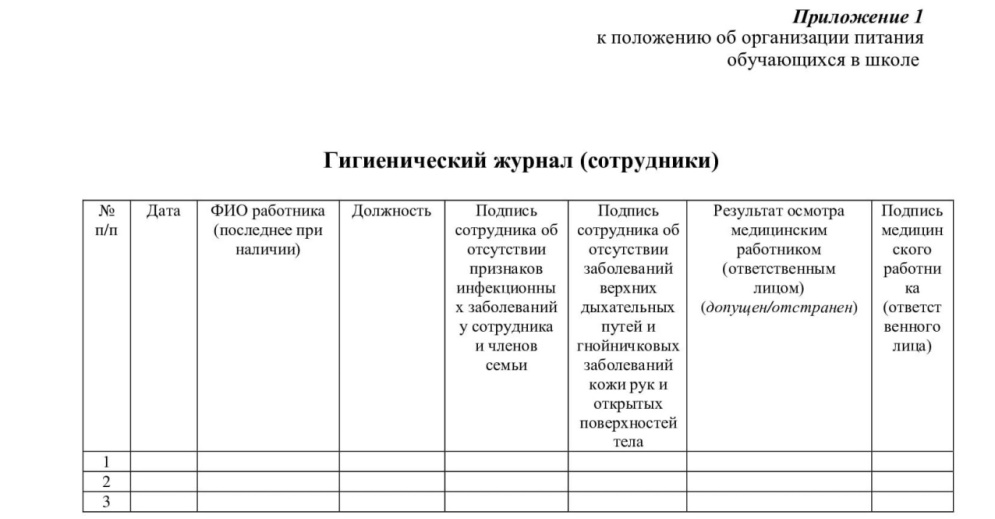 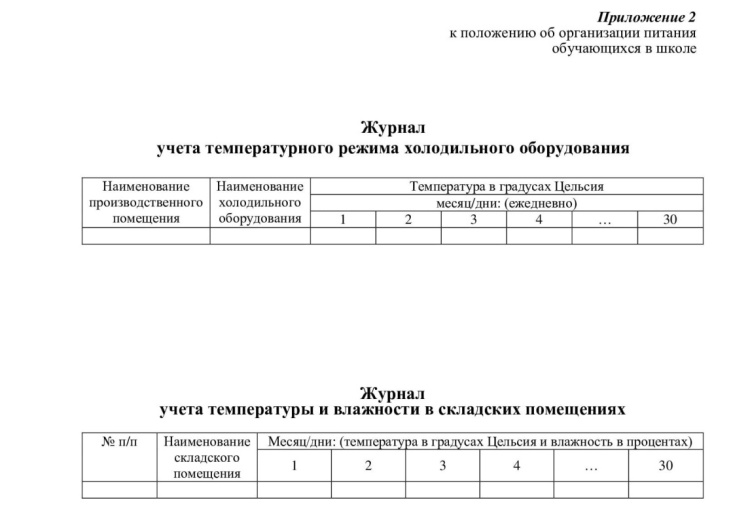 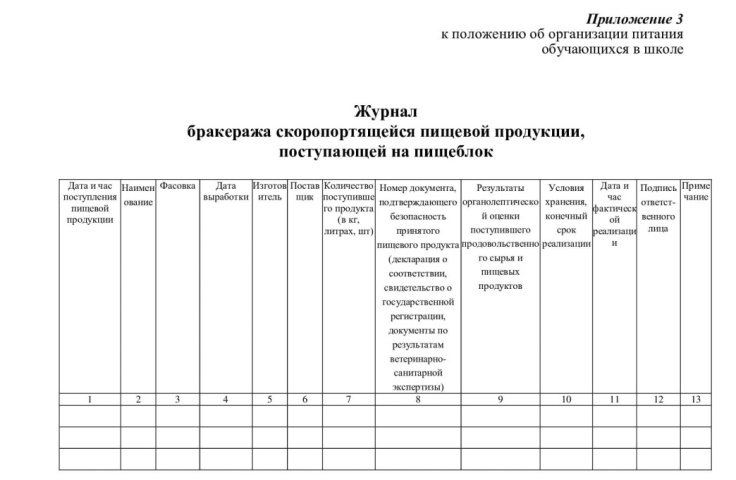 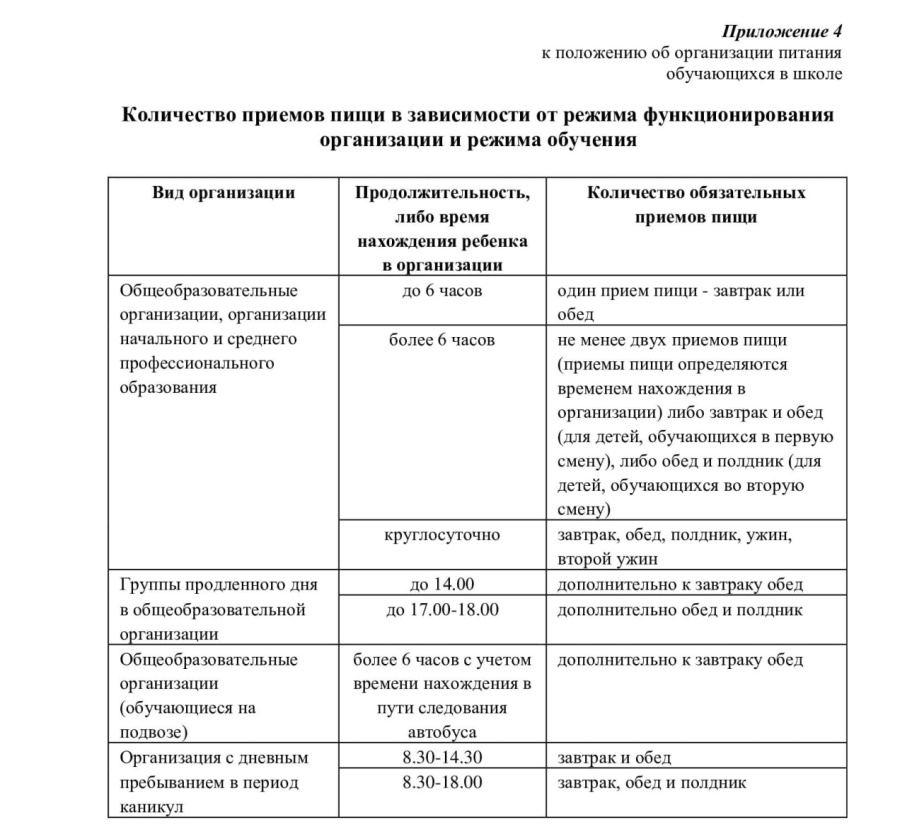 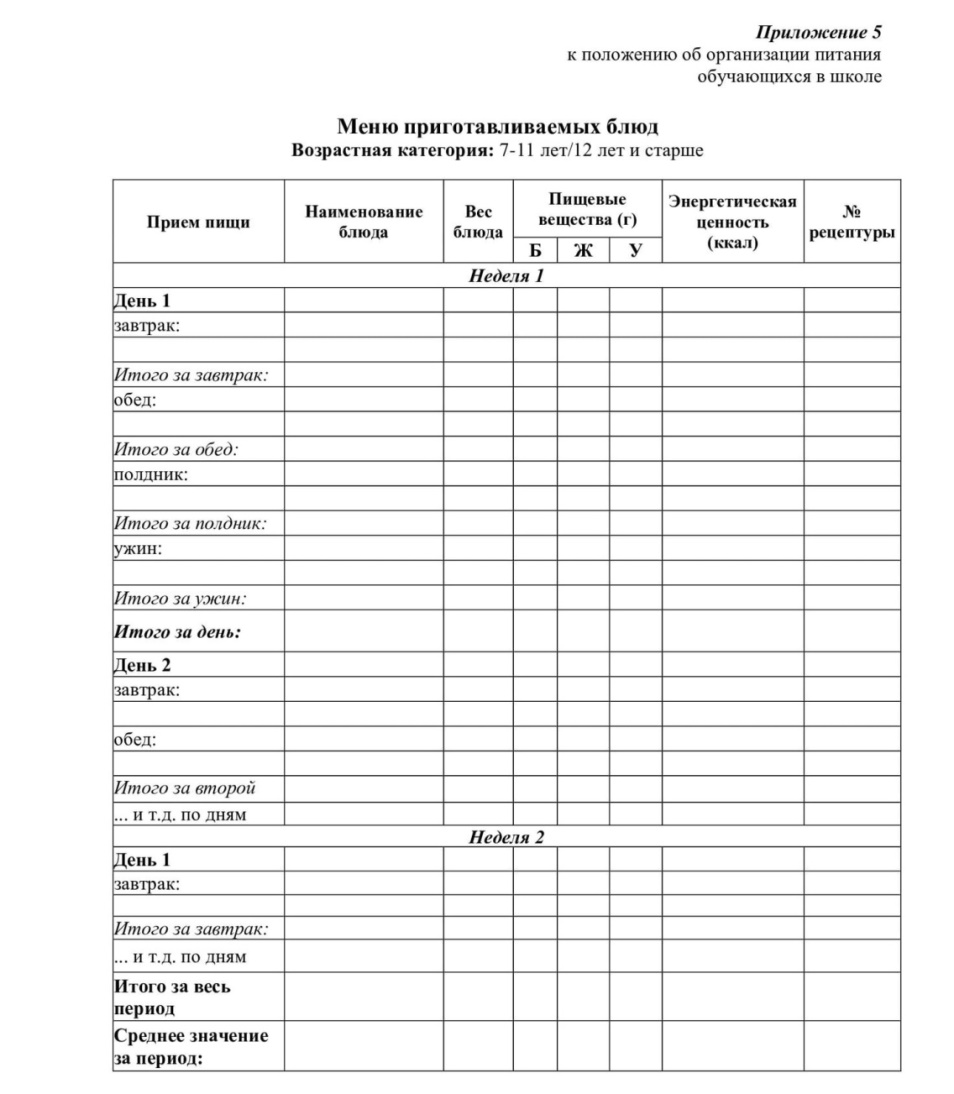 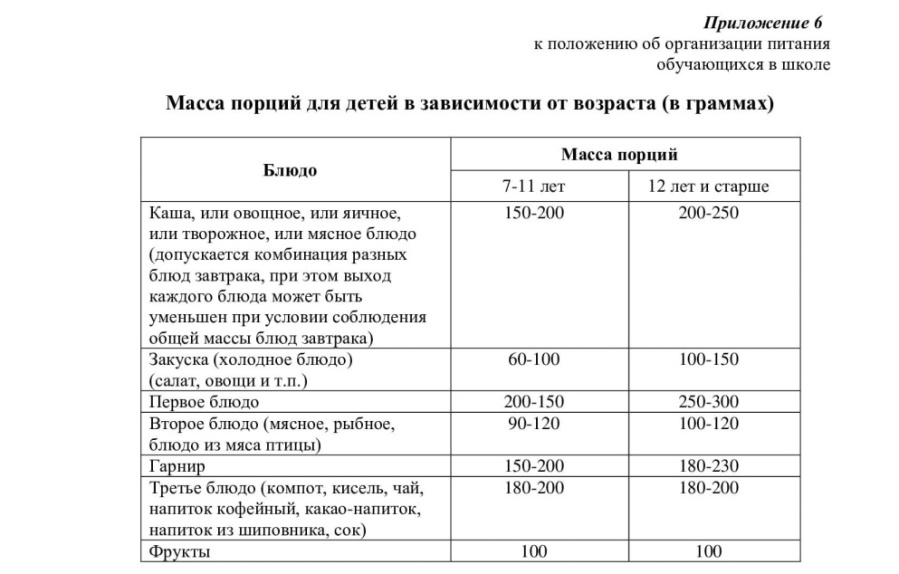 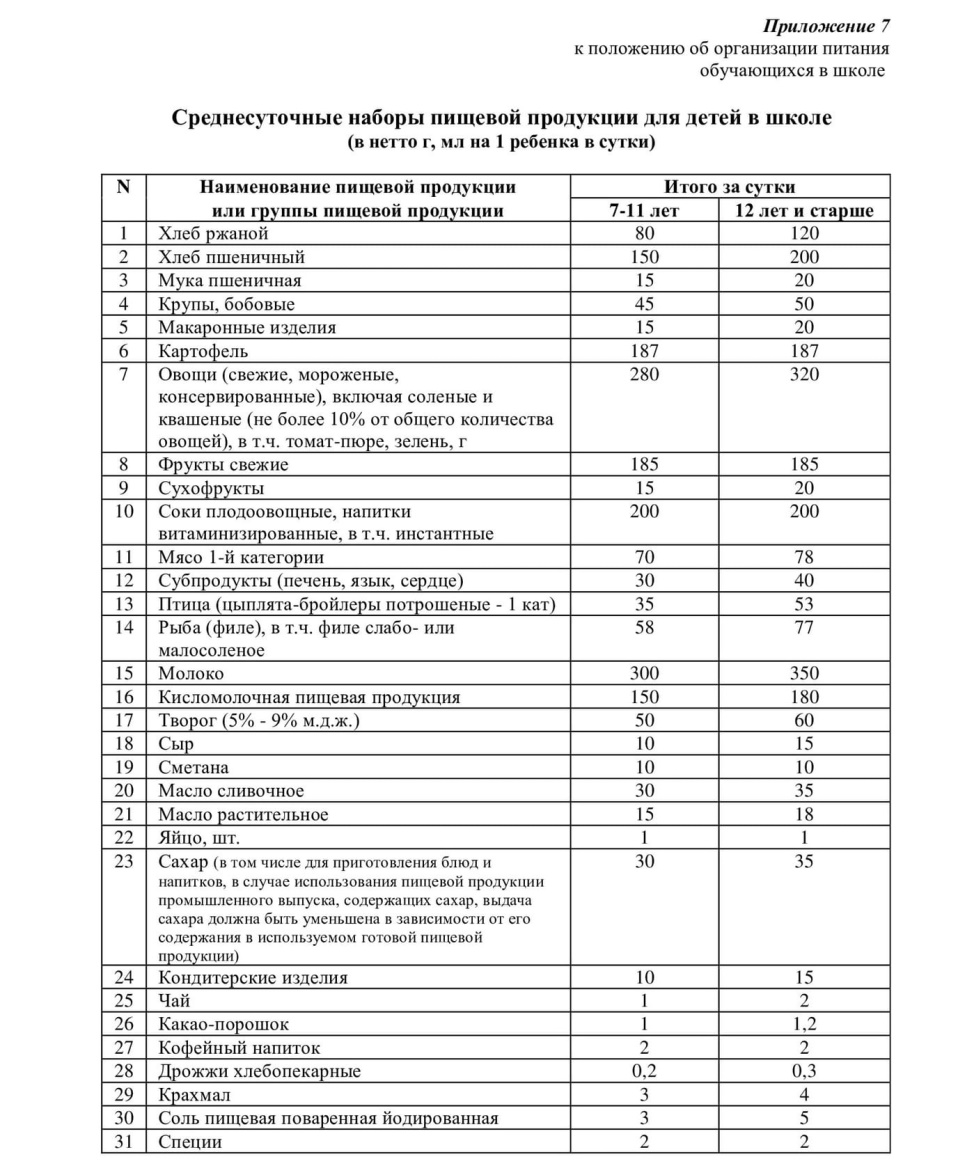 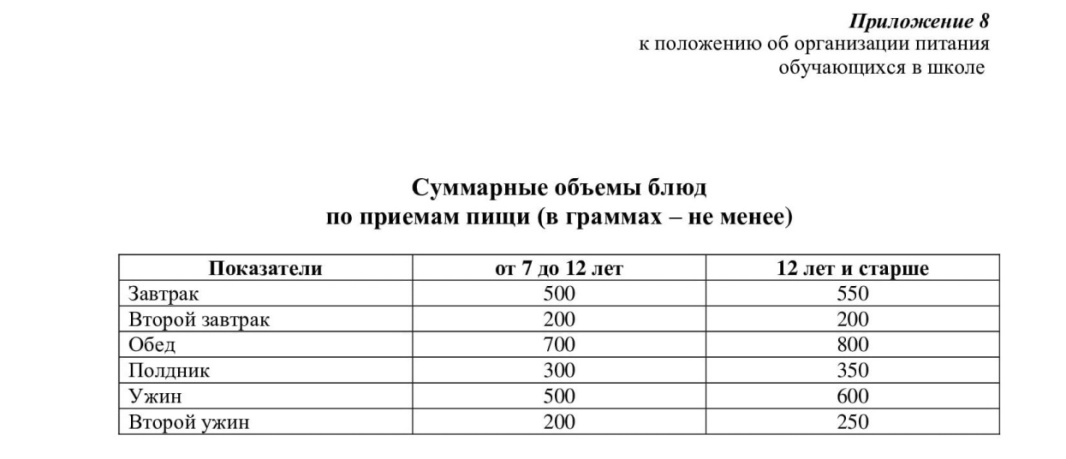 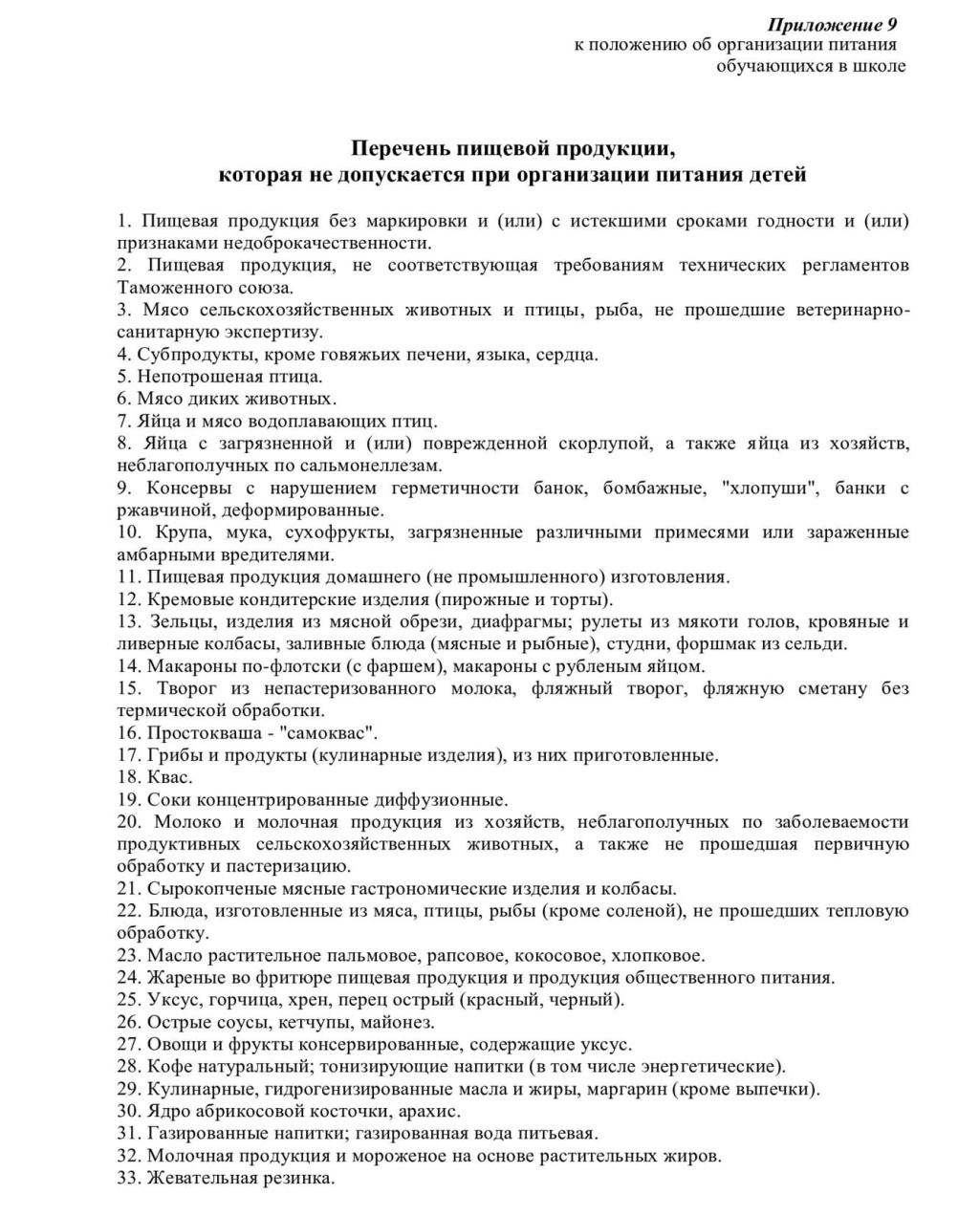 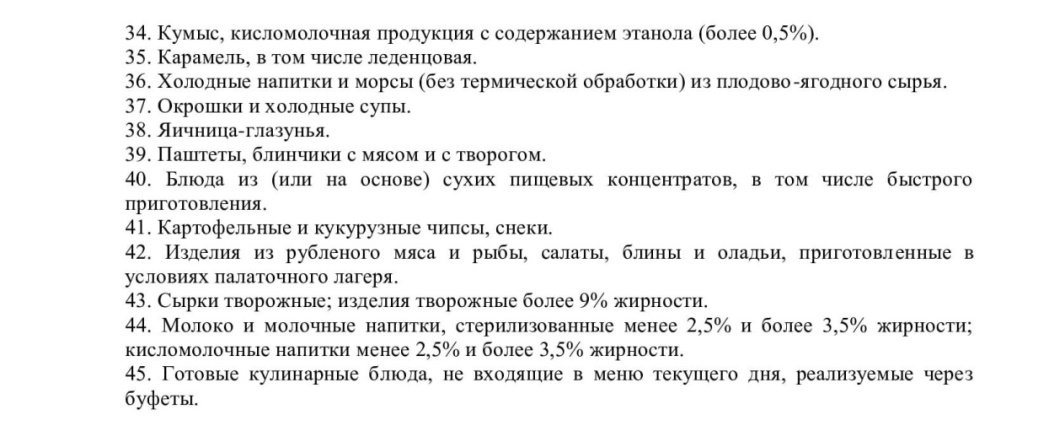 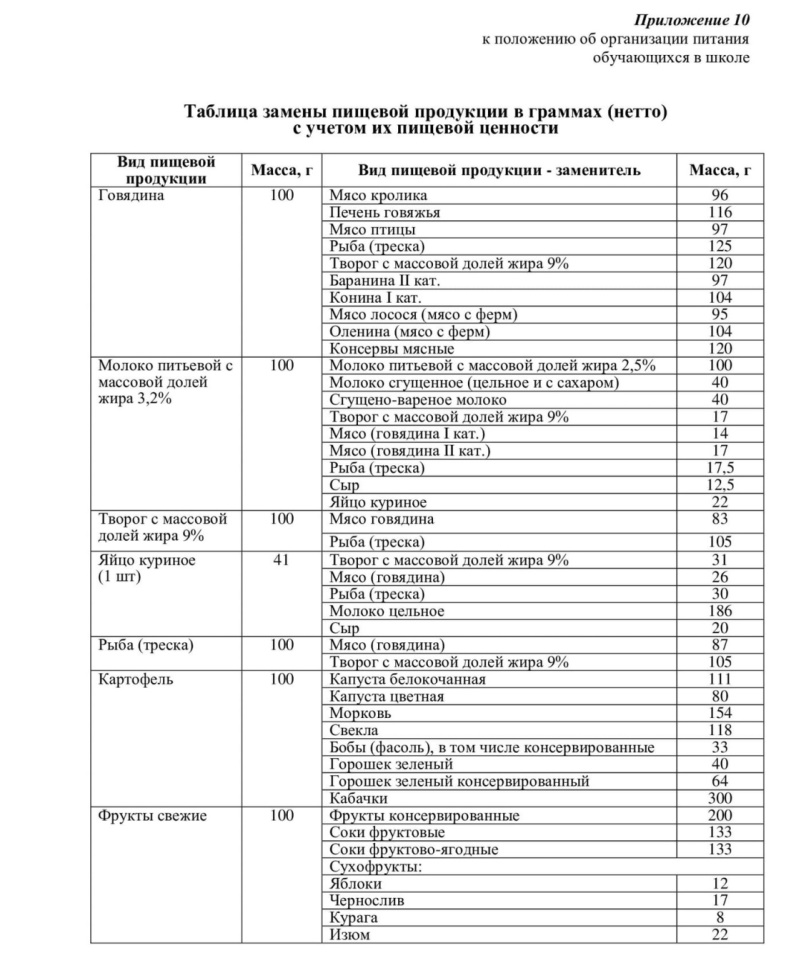 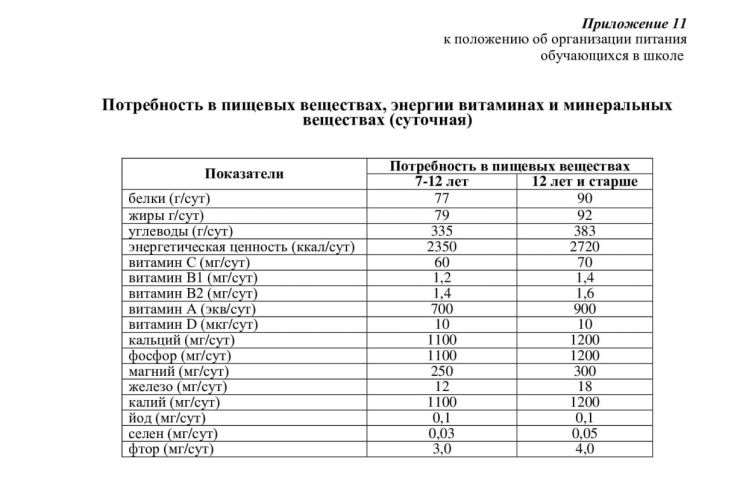 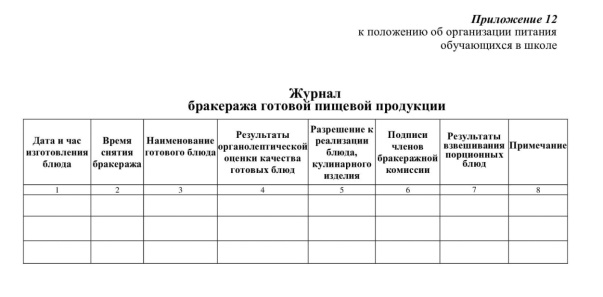 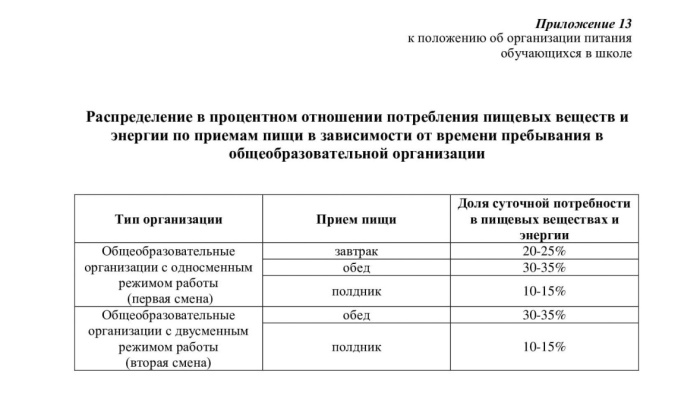 ПРИНЯТО: 	
на Совете школы
______________________
Протокол №______
от «___»_________ 2021 гУТВЕРЖДЕНО:
Директор МБОУ «Чадукасинская ООШ»
_________/М.М. Журавлева/
Приказ № 24 от «30» марта 2021г..